Департамент образования Администрации города ЕкатеринбургаМуниципальное автономное общеобразовательное учреждение-средняя общеобразовательная школа №7Программа принята	Согласовано:                         Утверждаю:на	Начальник ЛДП	ДиректорПедагогическом совете	_______/Плюхина О.Ю.	________/ Гирфанов Н.В.Пр. №5 от	25.12.2019 г.	25.12.2019г.25.12.2019 г.	м.п.      «Город Профессий»      Социально-педагогическая программалагеря с дневным пребыванием«Страна Здоровья»для детей от 6,5 - 18летСрок реализации - 01.06.2020 - 21.06.2020Авторы-составители:Лифанова Т.В.Плюхина О.Ю.учителя начальных классовг. Екатеринбург, 2020 г.I.Информационная карта программыII.ОглавлениеIII.Пояснительная записка    Летние каникулы составляют значительную часть свободного времени детей. Этот период как нельзя более благоприятен для развития их творческого потенциала, совершенствования личностных возможностей, приобщения к ценностям культуры, вхождения в систему социальных связей, воплощения собственных планов, удовлетворения индивидуальных интересов в личностно значимых сферах деятельности. Лагерь – это новый образ жизни детей, новый режим с его особым романтическим стилем и тоном. Это жизнь в новом коллективе, это, наконец, новая природосообразная деятельность. Ведь не зря в известной песне О. Митяева поется: «Лето – это маленькая жизнь!», а значит, прожить ее нужно так, чтобы всем: и детям и тем, кто будет организовывать отдых, было очень здорово. Это время игр, развлечений, свободы в выборе занятий, снятия накопившегося за год напряжения, восполнения израсходованных сил, восстановления здоровья. Это период свободного общения детей, а также для активной социализации детей, для продолжения их образования, для приобретения первичных навыков их профессиональной деятельности, т.к.  профориентационная работа является одной из составляющий программы городского лагеря.       Социально-педагогическая программа предусматривает комплексное решение проблем организации летнего отдыха и оздоровления воспитанников, обеспечение их саморазвития и безопасности.       Новизна программы прослеживается в широком приобщении детей к разнообразному социальному опыту (акции, экскурсии, выставки, концерты, соревнования, общественно-полезная деятельность и т.п.), созданию в лагере стиля отношений сотрудничества, содружества, сотворчества, участие детей в управлении летним лагерем, работа в группах и отрядах.Программа разработана на основе следующих нормативных документов:•Федеральный закон «Об образовании в Российской Федерации» № 273-ФЗ от 29 декабря 2012 г.,•Государственная программа РФ «Развитие образования на 2013-2020 годы», приказ Министерства образования и науки РФ от 29 августа 2013 года № 1008 «Об утверждении порядка организации и осуществления образовательной деятельности по дополнительным общеобразовательным программам»,•Указ Президента РФ от 01.06.2012 г. № 761 «О национальной стратегии действий в интересах детей на 2012-2017 годы»,• «Стратегия развития воспитания в Российской Федерации на период до 2025 года», распоряжение правительства № 996-р от 29.05.2015 г.,•Приказ Минобразования России от 13.07.2016 № 2688 «Об утверждении порядка проведения смен профильных лагерей, лагерей с дневным пребыванием»,•Санитарно-эпидемиологические правила и нормативы СанПиН 2.4.4.3172-14 (Зарегистрировано в Минюсте России 20 августа 2014 года №33660),•Приложение к Письму Департамента молодёжной политики, воспитания и социальной поддержки детей Минобразования и науки России от 11.12.2006 г. № 06-1844 «О примерных требованиях к программам дополнительного образования»,•Приказ Министерства просвещения РФ от 9 ноября 2018 г. N 196 "Об утверждении Порядка организации и осуществления образовательной деятельности по дополнительным общеобразовательным программам"•Устав образовательной организации,•Положение о /лагере с дневным пребыванием детей(ЛДП). Актуальность: В соответствии со Стратегией развития воспитания в Свердловской области до 2025 года и Государственной программой Свердловской области «Развитие физической культуры, спорта и молодёжной политики в Свердловской области до 2020 года» физическое, гражданско-патриотическое, духовно-нравственное, творческое и интеллектуальное развитие детей является необходимым для становления личности ребёнка, его успешной социализации в современном обществе. Работа, способствующая гармоничному становлению личности ребёнка, должна носить непрерывный характер и осуществляться в образовательных организациях, а также в каникулярное время на базе детских лагерей. Актуальность данной программы тем самым заключается в том, что она направлена  на организацию отдыха и оздоровления детей; воспитание гражданственности, трудолюбия, уважения к правам и свободам человека, любви к окружающей природе, Родине, семье; обеспечение самоопределения личности, создание условий для её самореализации через включение его в различные виды деятельности с целью формирования представления о мире профессий, получения первичных практических умений, которые в будущем могут оказать большое влияние на предпрофильное обучение и профессиональное самоопределение личности, творческого развития, что является основными принципами государственной политики Российской Федерации в области образования, изложенными в Федеральном законе «Об образовании в Российской Федерации».          Программа краткосрочная и рассчитана на 21 день. Программа осуществляется в форме сюжетно-ролевой игры «Город Профессий». Ребятам предстоит окунуться в мир профессий вместе с героем Мастерком. Игра начинается с момента знакомства с детьми и продолжается в течение всей смены. В конце смены проводится закрытие лагеря в виде представления карт «Профессии нашего города, показа презентации «21 день в Профессии», выставке творческих работ «Мир профессий», фестиваля «Калейдоскоп профессий» с вручением грамот и памятных подарков.  Данная программа направлена на практическое погружение участников в мир профессий (выходы на различные предприятия нашего города, проведение мастер-классов). Оригинальность программы заключается в знакомстве с профессиями людей через практическую деятельность. IV.Краткая характеристика участников программыПрограмма универсальна, так как может использоваться для работы с детьми из различных социальных групп. Участниками программы являются обучающиеся школ в возрасте от 6,6 лет до 13 лет, проживающие на территории города Екатеринбурга. Количество участников смены 120 человек. При комплектовании особое внимание уделяется детям из малообеспеченных, неполных семей.                        V. Педагогическая идея программыАнализ работы лагеря с дневным пребыванием детей за предыдущие годы показал, что эффективной является работа, построенная в форме игры. Воспитанники лагеря принимали активное участие в играх, эстафетах, конкурсах, создавали и реализовывали проекты профессиональной направленности, проходили обучение в форме игровой модели в «Школе профессий» (2019 г.). Включение в 2020 году в программу лагеря патриотической, духовно-нравственной и интеллектуальной направленностей позволит повысить  качество, степень удовлетворенности родителей и воспитанников результатами деятельности, увидеть взаимосвязь знаний по данным направлением для профориентации.  Ведущим направлением воспитательной работы в условиях лагеря является перспективное направление -   профориентационная деятельность. Наряду с этим   предполагается широко использовать здоровьесберегающие технологии, развивать творческие способности воспитанников.  Направление актуально и выбрано не случайно. Во-первых, неоднократно подчеркивается значимость профессий для будущего страны, во-вторых, форма «сюжетно-ролевая игра» детям доступна, интересна и её познавательно-состязательное содержание соответствует возрастным особенностям школьников, в-третьих сохранение и укрепление здоровья отдыхающих детей является важнейшим условием функционирования оздоровительного лагеря.VI.Целевой блок программы      Цель программы: содействие формированию у воспитанников ценностного отношения к труду, понимание его роли в жизни человека и общества путём раннего профориентирования для детей 6,6-13 лет. Задачи: Внедрить инновационные формы профориентационной работы: (проектная деятельность, сюжетно-ролевые игры, мастер -классы) в условиях лагеря с дневным пребыванием детей при МАОУ- СОШ № 7Разработать систему мероприятий по формированию навыков здорового образа жизни, безопасного поведения как необходимого условия успешной социализации.Организовать взаимодействие с социальными институтами, организациями города, родительской общественностью по профориентационному воспитанию.Создать условия для развития навыков самоуправления в детском коллективе.Ожидаемые результатыРеализация данной программы позволит:сформировать, а в дальнейшем и закрепить навыки и умения общего труда;прививать в воспитанниках уважение к людям труда;расширить объём знаний о мире профессий;провести первые профессиональные пробы у воспитанников младшего и среднего школьного возраста, и в старшем школьном возрасте поможет сделать обдуманный, окончательный выбор будущей профессии;направить учащихся на реализацию собственных замыслов в реальных социальных условиях.         В связи с краткосрочностью реализации программы лагеря для оценки результатов ее реализации целесообразно использовать методы педагогического наблюдения, беседы, отзывов детей и родителей, листов рефлексии настроения и эмоционального состояния воспитанников.  VII.Критерии и способы оценки качества реализации программыЭффективность программы определяется системой показателей, которые позволяют оценить ход и результативность решения поставленных задач по основным направлениям.VIII.Содержание и средства реализации программы        Основная   идея программы – познакомить детей с профессиями (кондитер, кинолог, пожарный, мультипликатор, жонглёр, дрессировщик, артисты театра, экскурсовод) в занимательной игровой форме путешествия по городу «Профессий».         В начале смены дети попадают в прекрасный «Город Профессий» в далёкой Галактике, жители которого исчезли, потому что перестали трудиться, забыли все профессии. И теперь перед нашим поколением стоит задача: населить различными профессиями город и тем самым спасти его от гибели и разрушения.          «Город профессий» - это форма организации смены, основанная на признании ценностей равенства, свободы, справедливости. Это своеобразное общество, где в своих правах и обязанностях равны как дети, так и взрослые.          Сюжетно-ролевая игра как форма жизнедеятельности даёт большие возможности для формирования позитивной направленности личности ребёнка. В течение всей игры, участники и организаторы, программы живут согласно уже сложившимся законам и традициям жителей города, и действуют согласно своим ролям.          Участники смены (жители города) объединяются в команды (отряды), сами решают, как будут спасать от разрушения свой город. У каждой команды есть свое название, свой девиз, свои командиры. Все это отражается в отрядном уголке. Жизнедеятельность осуществляется через органы управления – «Городской совет», в который входят мэр города – начальник лагеря, вице-мэр – заместитель начальника лагеря, заместители главы – воспитатели лагеря, жители города -воспитанники лагеря.Несмотря на то, что каждый отряд имеет своё название и девиз, жизнь в городе идёт под общим гимном, девизом города. Каждый день жизни лагеря жителей ждут невероятные приключения. Члены команд в течение дня могут проявить себя в ходе испытаний и приключений и заработать в копилки своих отрядов «Перспективики» - денежную единицу «Города Профессий». Еще одним неотъемлемым атрибутом является переходящий факел – символ дружбы и сплоченности команды. В конце смены организуется ярмарка, на которой воспитанники могут приобрести на заработанные «Перспективики» памятные призы по окончанию смены.        Каждый день лагеря посвящен знакомству с какой – либо профессией.Содержание программы лагеря является продолжением плана по воспитательной работе школы в период учебного года и реализуется через следующие направления:        Профориентационное: данное направление является ключевым и предусматривает ознакомление с миром профессий через экскурсии на предприятия и организации города, встречи с работниками предприятий, родителями, приобретение опыта профессиональных навыков в ходе занятий по интересам в творческих мастерских (фабрика «9Островов», пожарная часть №12, Екатеринбургский цирк, Свердловская киностудия, музей Истории Екатеринбурга, кинологический центр, ТЮЗ, бассейн «Университетский»).                   Спортивно-оздоровительное: организация оздоровления детей посредством зарядки, развития навыков гигиены, организация полноценного рационального питания, приобщение детей к здоровому образу жизни, вовлечение детей в спортивно-оздоровительную деятельность, участие в районных соревнованиях, сдача норм ГТО, посещение бассейна, проведение военно-патриотических игр «Зарница», «Я в танке».         Содержательно-досуговое: направлено на развитие интеллектуальной, познавательной активности детей и подростков, участвующих в реализации программы, способствует расширению кругозора о мире профессий, создаёт благоприятные условия для отдыха детей. Данное направление включает в себя проведение интеллектуально-познавательных, развлекательных, сюжетно-ролевых игр, организация массовых мероприятий (конкурсы, экскурсии, театры, шоу-программы)        Художественное: направлено на развитие творческого потенциала детей, способствует развитию воображения, фантазии, создаёт благоприятные условия для раскрытия талантов воспитанников. Данное направление включает в себя посещение мастер-классов, работа в кружке «Очумелые ручки»Организация взаимодействия летнего лагеря «Страна Здоровья»с социумом         Чтобы оценить эффективность данной программы с воспитанниками лагеря проводится постоянный мониторинг, промежуточные анкетирования. Каждый день ребята заполняют экран настроения (в виде дерева), что позволяет организовать индивидуальную работу с детьми. Разработан механизм обратной связи.Мониторинг - карта - форма обратной связи, которая позволяет судить об эмоциональном состоянии детей ежедневно. Это итог дня. В конце дня отряды заполняют мониторинг - карты, записывая туда позитив и негатив за день, благодарности, предложения. В конце дня и недели педагоги анализируют качество и содержание своей работы по результатам обратной связи. Дополнительно для анализа работает листок откровения. Он служит для того, чтобы получить от детей отзыв о проведенных мероприятиях, жизни в лагере. Листок откровений постоянно висит на территории лагеря, сделать там запись может каждый.Для мониторинга личностного роста используется рейтинг личностного роста участников смены. Рейтинг личностного роста - это сравнительная оценка различных сторон деятельности личности и её вклада в дела коллектива.Рейтинг определяется ежедневно на отрядном круге, где каждому участнику по итогам дня присваивается не более 2-3 символов рейтинга.Цветовая гамма:красный - профориентационноеголубой – спортивно-оздоровительноезелёный – художественное творчествожёлтый - содержательно-досуговоеIX. Кадровое обеспечениеВ реализации программы участвуют:                        1. 1 начальник лагеря,    2.  1 заместитель начальника лагеря,3.   14 воспитателей 4.    1медицинская сестра,5.    1 педагог дополнительного образованияПодбор и расстановка кадров осуществляется администрацией школы. Все участники воспитательного процесса проводят работу с воспитанниками лагеря по общелагерному плану на смену. Педагоги несут ответственность за жизнь и здоровье детей, выполнение плана работы, организацию детей для проведения отрядных и лагерных мероприятий, а также занимаются организацией, подготовкой мероприятий. За организацию и проведение занятий в кружках и мастер-классах отвечает педагоги дополнительного образования.X.Информационно-методическое обеспечениеЧтобы программа была реализована в полном объеме, создано её информационно – методическое обеспечение:Разработана и собрана нормативно – правовая документация, регламентирующая деятельность лагеря.Разработаны должностные инструкции и инструкции по ТБ, ППБ, правилам безопасности проведения массовых мероприятий, проведения экскурсий, организации выхода и транспортировки детей и т.д.Определены темы педагогических советов, проводимых в течение смены.Разработано программное и дидактическое обеспечение работы творческих мастерских.Разработана документация по работе лагеря: - график работы персонала, акт о приемке лагеря, режим дня, Договора с родителями,Подготовлены журналы инструктажей, журнал посещаемости детьми лагеря.Разработаны планы лагерной смены.Разработано оформление лагеря и отрядных местКроме нормативно-правовой базы, грамотно разработанного плана работы, необходимо иметь еще и наглядные материалы.Цель всего педагогического коллектива – создать такую обстановку, при которой дети не только интересно и с пользой проводят время, но и с удовольствием находятся в стенах учреждения. Для этого каждый педагогический коллектив исходит из своих возможностей, но работа по оформлению лагеря начинается за несколько дней до его открытия и продолжается в течение смены.Самым важным в работе педагогического и детского коллективов является сохранение жизни и здоровья, поэтому в лагере будут оформлены:1. Уголок по обеспечению безопасности жизнедеятельности включает в себя:правила поведения в лагере;памятку для родителей;основные причины детского дорожно-транспортного травматизма;безопасные маршруты в лагерь и обратно домой;сигналы тревоги и действия при экстренной эвакуации из здания;опасность обращения с взрывоопасными предметами;действия на улице в экстремальной ситуации;оказание первой помощи и др.Далее следует следующая информация:2. Уголок органа самоуправления лагеря (включает фамилии, имена детей, их обязанности; план работы и др.).Оформление отрядовЗдесь огромное поле деятельности как для воспитанников лагеря, так и для воспитателей. Необходимо дать волю детям в изобретательстве и творчестве и можно быть уверенным, что отрядные комнаты будут выглядеть ярко и необычно. Рубрики для отрядного уголка:Календарь.План на смену «По улицам города ПрофессийПоздравляем!Список отряда «Знакомьтесь, это мы!»;Наша песняНаши достиженияНаше настроение («Дерево настроения»).Законы отряда («Это должен каждый знать обязательно на «пять»).Наличие методических пособий, библиотечки методической литературы по вопросам организации жизнедеятельности в лагере, разработки сценариев, вопросники диагностик.XI.Особенности материально-технического обеспеченияПрограмма реализуется на базе МАОУ - СОШ № 7.Информация о деятельности лагеря доводится до сведения родителей (законных представителей) и общественности путём размещения на официальном сайте школы.Финансовое обеспечениеЗа счет средств муниципального бюджета и внебюджетных средствМатериально-техническое спортивный зал;школьная библиотека;столовая;игровая площадка;спортивная площадка;кабинеты;ТСО;художественные средства, игры настольные и др.; хозяйственный инвентарь;аудиотека, фонограммы; канцелярские принадлежности;компьютер с выходом в Интернет, принтер, ксерокс, мультимедийный проектор.XII.Список используемой литературы1. Детский оздоровительный лагерь. Содержание и технологии работы с детьми в условиях детского оздоровительного лагеря. Методическое пособие для педагогов-организаторов, психологов, методистов, вожатых / Под общей редакцией Г.В. Семья. – М.: 1998. – 366с.2. Летний лагерь: вчера и сегодня. М.: ООО «ДОД», № 1, 2008 (Серия «Библиотечка для   учреждений дополнительного образования детей)3. Школьная площадка. Организаторам досуга детей на каникулах/Авт.-сост. А. Н. Никульников – Новосибирск: Сибирское университетское издательство, 2006. - 199 с. - (Сценарии игр и праздников).4. Научно-практический журнал «Завуч начальной школы», М., Центр «Педагогический поиск», №2, 2008.5. Школьный летний лагерь: 1-5 классы: Нормативные материалы; Образцы документов; Планы работы; Сценарии мероприятий 2012 г.Интернет- ресурсы:Портал «Планерочка»XIII. ПриложенияПриложение 1Индивидуальная карта отдыхающегоФамилия, имя ребенка: ________________________________Отряд: ____________________________________________________Руководитель: _______________________________________________________________________________________________________________________Мое настроение в лагереДни смены1234568910111516171819КРАСНЫЙ – активность, восторженность, бодрость.ЖЕЛТЫЙ – положительные эмоции, оптимизм.ЗЕЛЕНЫЙ – спокойствие.СИНИЙ   – сниженный эмоциональный фон.Чёрный – глубокая печаль и грусть.Приложение 2УТВЕРЖДАЮ:                                                                              Директор МАОУ-СОШ №7                                                                                  __________/Н.В.Гирфанов /План-сетка на июнь 2020г. внешнего механизма реализации программыМероприятия внутреннего механизма реализации лагеря.Мероприятия внешнего механизма реализации лагеря.	Приложение 3УТВЕРЖДАЮ:                                                                              Директор МАОУ-СОШ №7                                                                                   __________/Н.В.Гирфанов /РЕЖИМ РАБОТЫлагеря с дневным пребыванием«Страна Здоровья»1 -19 июня 2020г.8.30 - 9. 00 –   прием детей, зарядка, подготовка к завтраку9.30 - 12.45 – досуговые, спортивные мероприятия, экскурсии по плану работы лагеря12.45 – 13.00 – подготовка к обеду13.00 - 13.30 – обед13.30 - 14.30 – досуговые мероприятия по плану работы лагеря14.30    – уход детей домойПриложение 4. Диагностический материал. Вводная диагностикаНачало смены. Выяснение пожеланий и предпочтений, первичное выяснение психологического климата в детских коллективах: анкетирование, беседы в отрядах, планерки администрации лагеря  и воспитателей. Пошаговая диагностика. Беседы по результатам мероприятий и дел лагеря, на отрядных сборах, экран настроения.Итоговая диагностика. Анкетирование Анкеты (на входе)Мы снова вместе! Для того чтобы сделать жизнь в нашем лагере более интересной, мы просим тебя ответить на некоторые вопросы: 1. Фамилия, имя, отчество_________________________________________ 2. Дата рождения: число ____, месяц _____________, год __________. 3. В какой класс перешѐл _________________________________________ 4. Я пришѐл в лагерь для того, чтобы _______________________________ 5. Вожатого представляю себе как _________________________________ 6. Моѐ самое любимое занятие ____________________________________ 7. Мои первые впечатления о лагере _______________________________ 8. Каким должен быть житель вашего дома _______________________ 9. Укачивает ли тебя в автобусе? ___________________________________ 10. Есть ли у тебя аллергия (на что)? ________________________________ 11. Был ли ты в лагере раньше? (каком) _____________________________ 12. Любишь ли ты общаться с людьми? ______________________________ 13. Как ты относишься к спорту? ___________________________________ О себе хочу дополнительно сообщить ____________________________ Анкеты по изучению удовлетворенности детей организацией лагерной сменыАнкета (последний день смены):Близится к концу время нашей встречи. Подводя ее итоги, мы хотим задать тебе некоторые вопросы. Надеемся на помощь. Что ты ожидал (а) от лагеря? _______________________________________ Что тебе понравилось в лагере? _____________________________________ Что тебе не понравилось? __________________________________________ Изменился (ась) ли ты как личность за время пребывания в лагере? ______ Если изменился (ась), то, что с тобой произошло? _____________________ Кто из ребят, с твоей точки зрения, изменился больше всего? ___________ Какие из мероприятий лагеря оказали наибольшее влияние на тебя?  _____ Было ли скучно в лагере? __________________________________________ Было ли тебе страшно? ____________________________________________ Жалеешь ли ты о чем-то, что произошло за время пребывания в лагере? О чем? _____________________________________________________________Что бы ты хотел (а) пожелать себе? _________________________________ Что бы ты хотел (а) пожелать другим ребятам? ________________________ Что бы ты хотел (а) пожелать педагогам?_____________________________ Самое важное событие в лагере? Было или оно? _______________________ Закончи предложения: Я рад, что __________________________________ Мне жаль, что ___________________________________________________ Я надеюсь, что ___________________________________________________ Твое имя, фамилия и автограф на память _____________________________ Анкета по выявлению степени удовлетворенности родителей организацией лагеряУважаемые родители! Просим Вас принять участие в анкетировании, которое проводится с целью выявления степени удовлетворенности Вами организацией отдыха и оздоровления ваших детейУдовлетворены ли Вы?                                                                                                  Приложение 5Мероприятие «Открытие лагерной смены»:Цель: в игровой форме познакомить детей с деятельностью лагеря «Страна Здоровья», сплотить коллективОборудование: стенд, доска, музыкальный центр.Праздник открытия лагеря.Предварительная подготовка: Разучивание детьми стихов, песен, речёвок.1-й ведущий: Здравствуйте, друзья! Мы рады приветствовать вас на новом телеканале - ЛТО «Страна Здоровья».2-й ведущий ЛТО - лагерное телевидение, которое начинает свою работу впервые в это лето. Вас ждут незабываемые встречи с молодыми талантами, интересные новости, репортажи и, конечно…Вместе: Реклама!1-й ведущий: наипервейшая новость- открытие летнего оздоровительного лагеря «Дружба». Посмотрите специальный репортаж нашего корреспондента об этом примечательном событии.                   На площадку выходят представители от разных отрядов.Корреспондент. Мы находимся в гуще событий. Лагерь «Страна Здоровья» в сборе?Дети. ДАКорреспондент: Первый отряд!Дети: «Ребята-пираты»Корреспондент: Ваш девиз!Дети: Мы веселые ребятаМы отважные пиратыМы смешные, озорные Мы веселые такие.Корреспондент: Второй отряд!Дети: «Динамит»Корреспондент: Ваш девиз! Дети: Если лагерь наш гремит-Это сделал Динамит!Корреспондент: Третий отряд!Дети: «Вини - Пух»Корреспондент: Ваш девиз!Дети: Хоть ты лопни, хоть ты тресниВини-Пух на первом месте.Корреспондент: Благодарю за интервью! Закончим наш репортаж пожеланием всяческих успехов ребятам- пиратам, динамитам, Вини-ПухамНа ниве отдыхаемости, хохотаемости, закаляемости, играемости и поправляемости.1-й ведущий. Нашу программу передач продолжает «Песня сезона»!                                        Звучит мелодия из м/ф «»Чунга - чанга»На площадку выходит группа детей, исполняет песню «Здравствуй, лето!» (сл. И.Жигаловой).Пролетели школьные деньки,Отзвенели школьные звонки,До свиданья, наш уютный класс!Здравствуй, лето! Каникулы у нас!Припев. Снова лето, снова лето!               Веселись, играй при этом,               Веселись, играй при этом,               Чудо - летом!                Наше счастье отдыхаем                И силенок набираем,                И силенок набираем                Чудо - летом!Здравствуй, лето, неба синева!Здравствуй, лето, речка и трава!Здравствуй, лето, дождик и жара!А у нас каникулы! Ура!Припев.1-й ведущий. Реклама на канале ЛТО!                    Выступление детей.1-й ведущий. Сейчас вам заявляю прямо:                    Настало время для рекламы.                    От моды отставать не будем,                     Пускай рекламу смотрят люди.2-й ведущий. Вместо памперсов и чая                     Ждет реклама вас другая:                    Специально для вас                    Реклама лета сейчас!3-й ведущий. Здравствуй, лето!                    Ярким солнцем все согрето.                    В лес зеленый побежим,                    На поляне полежим.4-й ведущий. Здравствуй, ягода лесная!                    Здравствуй, белка озорная!                    Снова лето к нам пришло-                    Это очень хорошо!1-й ведущий: Лето, лето подоспело-                      Земляника покраснела,                      Повернется к солнцу боком,                      Все нальется красным соком,                       В поле красная гвоздика,                       Красный клевер…  Погляди-ка:                       И лесной шиповник летом                       Весь осыпан красным цветом…                        Видно, люди не напрасно                        Называют лето красным.                                                                  М. Ивенсен2-й ведущий: Веселое лето,                     Всем дорого ты.                     В лугах ароматных                     Пестреют цветы.                     А в рощице пташек                     Звенят голоса,                      Их песни хвалою                      Летят к небесам.                      Блестящие мошки                      Кружатся толпой,                      И солнышко шлет им                      Свой луч золотой.                                                А. Плещеев3-й ведущий: Очень добрым, очень светлым ,                         Золотистым ясным днем                         Мы летим в гости к лету,                         В гости к солнышку пойдем.                         Земляникой и цветами                         Встретят нас и лес, и луг,                         Наши песни вместе с нами                         Будут птицы петь вокруг.                         Рано утром яркий лучик                         Зазвенит в густой листве.                          Речка плавать нас научит,                          Ветер – бегать по траве.                                                                  К. Ибряев1-й ведущий: Сколько утреннего света                     За распахнутым окном!                     По земле гуляет лето,                     Ходит лето босиком!                       Сколько лета и простора!                       Сколько песен и цветов!                       Даль полей и гул моторов,                       Эхо ранних поездов.                       Сколько света, сколько солнца,                       Сколько зелени кругом!                       Вместе с птицами проснемся,                       Вместе с травами растем!                                                     В. Степанов2-й ведущий: Продолжаем нашу программу.Предоставим эфир любителям фольклора.Встречайте фольклорный ансамбль «Матрешки»!                             Девочки исполняют частушки.ЧастушкиМы девчонки – хохотушки,Пропоём для вас частушки,Как мы в лагере своёмОчень дружно заживем.В летний лагерь мы пришли,  Будем петь, играть, смеяться,Будем спортом заниматься.Будем есть побольше каши,Чтобы стать сильней и краше.На автобусе кататьсяИ зарядкой заниматься.Не волнуйтесь, папы, мамы,        Летний отдых – лучший самый!       Отдохнем здесь двадцать дней-        Не узнаете детей.Воспитателям своимЗдесь открыто говорим:- много с вами нам хлопотЭта смена принесет.Малышам во всем поможем –Побыстрей их спать уложим.Сами ж будем веселиться,Танцевать, играть, беситься.Просим вас: нас не ругайте,Забавляйте, развлекайте.С нами вместе вы резвитесь,С нами вместе веселитесь.1-й ведущий. Внимание! Внимание! Начинаем телемост «Толкование бестолковщины». Наши телекамеры установлены прямо на центральной площадке лагеря. Каждый желающий может принять участие в телемосте. Итак, первый вопрос: «Что такое хлопоты?» (Аплодисменты) Громкими хлопотами приветствуем участников телемоста!2-й ведущий. Продолжаем телемост.	 Кто такой хорек?  (Певец в лагерном хоре)Ведущие поочередно спрашивают,                                     что означают следующие слова:- солист (мастер по засолке огурцов, временно работающий в лагере поваром),- падаль (парашютист, по ошибке приземлившийся в лагере),- шумовка (дискотека в лагере),- одаренный (именинник),- скверная девочка (статуя в парке),-ранец (просыпающийся в 6 часов утра),-рвач (штангист, временно работающий в лагере физруком),- нахлебник (составная часть бутерброда),- пароход (прогулка вдвоём).Если у детей не вариантов ответов отвечают сами ведущие.1-й ведущий. Продолжаем нашу программу. В эфире – «Вредные советы». Эти советы необходимы всем, кто отдыхает в лагере, ведь не секрет, что иногда не знаешь, как поступить, что сказать, чем удивить, кого рассмешить, кому угодить, вот тут и пригодятся наши советы.Выступление детей.Вредные советы.1-й ведущий. Если твой дружок в отряде                     Стал источником заразы,                     Обними его и в лагерь                     Две недели не придешь.2-й ведущий. Если лень зарядку делать,                     Ты, пожалуйста, в больницу.                     Надо делать это так:                     Сунуть градусник в кастрюлю                     И зажечь в печи огонь…                     А потом и доставай,                     Сунь под мышку и хромай!3-й ведущий. Если кашу ты не любишь-                     За столом не причитай,                     А в карман тому, кто рядом,                    Потихонечку пихай.1-й ведущий. Бей друзей без передышки                      Каждый день по полчаса,                     И твоя мускулатура                     Станет тверже кирпича.2 –й ведущий. Если вдруг тебе приспичит                     Всех однажды удивить,                     Пригрози всем кулаками                     И скажи, чтоб удивлялись,                     А не то ты им на память                     Тумаки свои покажешь.3- й ведущий. Если вдруг худрук пристанет                      С воспитательной беседой,                     Что ты в игры не играешь,                     Не танцуешь, не поешь,                     Ты скажи ему, пусть сам он                     Серенады распевает,                     Только пляшет и играет-                     У тебя от перегрузки                     Пятка левая болит.2-й ведущий. Благодарим за поучительные вредные советы! Продолжаем нашу программу. В эфире шумовое шоу «Утро в лагере «Наседкино». Приглашаем всех зрителей принять участие в шоу.       Представьте себе, что вы озвучиваете спектакль. У каждой группы (отряда) будет своя роль.Ведущий распределяет роли и читает текст,а группы детей их озвучивают.Действующие лица: Корова, Котенок, Собака, Гуси, Поросята, Лошадь, Баран, Коза, наседка, Петух.В одно замечательное утро в лагере «Наседкино» симпатичная Корова проснулась и сладко потянулась: «Му-у-у!» (дети: «Му-у-у!»). Тем временем Котенок – чертенок опрокинул сметану и испуганно мяукнул: «Мяу!» (дети: «Мяу!»). На площадке откликнулась сердитая Собака- воспитательница: «Гав-гав!» (дети: «Гав-гав!»). Она разбудила младший отряд Гусей. Гуси спросонья заворчали: «Га –га -га!» (дети: «Га-га-га!»). На их крики сбежались неумытые Поросята из отряда «Хрюндели» и захрюкали: «Хрю-хрю!»  (дети: «Хрю - хрю!»). Поросята разбудили веселую сторожку Лошадь, и она радостно заржала: «Иго-го!» (дети: «Иго-го!»). Строгий директор лагеря Баран посмотрел на Лошадь и заметил: «Бе - е-е!  (дети:  «Бе-е-е!» ). С ними вступила в разговор вожатая Наседка и закудахтала: «Ко-ко-ко! Куд-кудах-тах -тах!»  (дети:«Ко-ко-ко! Куд-кудах-тах-тах!»). Весь этот шум услышал Петушок. Он работал в лагере «Наседкино» будильником на полставки. Он понял, что пора будить весь лагерь, взлетел на жердочку и заголосил: «Ку-ка-ре-ку!» (дети: «Ку-ка-ре-ку!»), и все отдыхающие и поправляющие здоровье в лагере «Наседкино» ему дружно ответили…   (все персонажи говорят свои реплики одновременно, чтобы получился шум).1-й ведущий. И, наконец, заключительная часть нашей программы - «Танцевальные мелодии и ритмы!»2–й ведущий. А мы прощаемся с вами, дорогие друзья, до новых встреч на нашем телеканале!ДискотекаПриложение 6Дорожная азбука в загадках(Отгадки написаны справа налево)АВыезжаем на природу!Будем изучать погоду!Собираем  карты, глобусИ садимся на...(суботва)БСмотрят все разинув рот,Как огромный пароход,Повидавший целый мир,Тащит маленький...(рискуб)ВКак блестит на солнце рама!Удивляется сосед -Целый день учусь упрямоЯ водить...(деписолев)ГА у нас в семье веселье -Отмечаем новоселье!Переехали за миг!А помог нам...(кивозург)ДЭто что там под Луной?Дыня с дом величиной?В небесах парит корабльПод названьем...(ьлбажирид)ЕЁлка - радость у стола,Но для площади мала.Сквозь пургу и сквозь метельК нам на праздник едет... (ьле)ЁКто там целый огородНа себе домой везёт?На колючий шар похож.Вы узнали? - Это...(жё)ЖМуравейник на дороге,Надо посмотреть под ноги.Муравьи собрались в круг -В плен захвачен черный... (куж)ЗНа педали давят ноги!Эй! Не стойте на дороге!Всех предупредить помогОб опасности...(коновз) ИМы кладём в багажник вещи,Рядом ключ, отвёртка, клещи,Молоток и клей "Момент".Взят в дорогу...(тнемуртсни)ЙВсё случается в дороге,Можно поцарапать ноги.И поэтому в поход Мы берём с собою...(дой)КСкорость, только ветра свист,Всё шоссе как гладкий листУкатать его помогНам асфальтовый...(котак)ЛБез деревьев мы ни шагу,Мебель делаем, бумагу!И для этого привёзИх из леса...(зовосел)МПод большими городамиВсё подземными ходамиПерепутано хитрО -Возит там людей... (ортем)НЧтоб в дороге не устать,Надо правильно шагать,Совершая марш-бросок -Ногу с пятки на... (косон)ОЛавки, крыша-козырекИ с мороженным ларек!Вам знакома обстановка?Это место -...(аквонатсо)ПМашут вслед листвою кроны,А за ним бегут вагоны.Весело под стук колёсМчит по рельсам...(зоворап)РДайте мне скорей ответ!Вот пройдёт немного летИ с Земли быстрее светаК звёздам полетит...(атекар)СПеред нами чудо-птица,Всех прошу скорей садиться,Отправляется в полётБыстрокрылый...(тёломас)ТИз воды торчит кабина,Здесь болото, здесь трясина,Мы застряли, ну хоть плач,Помогает нам...(чагят)УКто, отправившись в поход,Целый дом с собой берет?Груз тащить - такая пытка,Медленно ползет...(актилу)ФПо дороге на карете,Едут взрослые и дети,Бубенцов заслыша звон.Знаем, это -...(нотэаф)ХЧтоб ходить зимой гулять,Надо шубу одевать!                Из сугробов строим город,Нам не страшен сильный...(долох)ЦОкеанские просторы,Волны высотою с горы.Нет опасней, знаем сами,Прячьтесь все, идёт...(имануц)ЧНи копыт и ни рогов,Панцирь скроет от врагов!Путешествует без страха,Под защитой...(ахапереч)ШМы летим под облаками,Мы их трогаем руками,Поднимает в небо парНаш большой воздушный...(раш)ЩВ дом приходим - моем руки!Ну а туфли? Ну а брюки?Не беда, легко и четкоГрязь убрать поможет... (актёщ)ЬЧтобы ездить без проблем,Знаки надо знать нам всем.Только не поймём никак,Где же в знаках...(канз йикгям)ЫЯ не знаю, в чём секрет,Слов на эту букву нет,Только буквЫ все важнЫ,МЫ запомним букву...(ы)ЪЗнаем, есть и въезд и съезд,Есть подъём, и есть подъезд,Нам без них нельзя никак,Очень важен...(канз йыдревт)ЭМы хотели ехать прямо,Посреди дороги - яма,И дорожный операторШлёт нам в помощь...(ротавакскэ)ЮЛето - жаркая пора,Едет к морю детвора!Под колес весёлый стукПоезд движется на...(гю)ЯЭто что там в дымке тает,Птицей по волнам летает?Паруса меняет вахта,Держит нос по ветру...(атхя)Приложение 7Дидактический материал по теме «Пожарная безопасность»Тесты.Выберете правильные ответы:Какой материал являются легко воспламеняемым?А) металлБ) бензинВ) бетонЧто может явиться причиной пожара? А) вода, выливающаяся из шлангаБ) включенный в розетку утюг В) попугай, сидящий на люстре Что можно отнести к средствам пожаротушения?А) газовый баллончикБ) водаВ) песокЧто нельзя использовать в качестве игрушки:А) куклуБ) конструктор «Лего»В) спичкиЧем можно защититься от дыма во время пожара?А) мокрой тряпкой, закрыв лицоБ) противогазомВ) прозрачным полиэтиленовым пакетом    6.Какие вещи разрешается развешивать на электропроводах?А) мокрыеБ) сухиеВ) никакие                        Приложение 8Кроссворд по теме «Пожарная безопасность»По горизонтали:Что в народе называют «красным петухом»? /огонь/Болезненное состояние, вызванное попаданием в организм вредных и ядовитых веществ. /отравление/В деревянном домике проживают гномики.      все такие добряки – раздают всем огоньки. /спички/По вертикали:Я и туча, и туман, и ручей, и океан,И летаю, и бегу, и пожар тушить могу    /вода/                   2.   Это бедствие – огонь, дым, жар. Называется -- …/пожар/ Защищу я от огня В комнате, машине.Лишь нажмите мой рычаг.Я -   …… /огнетушитель/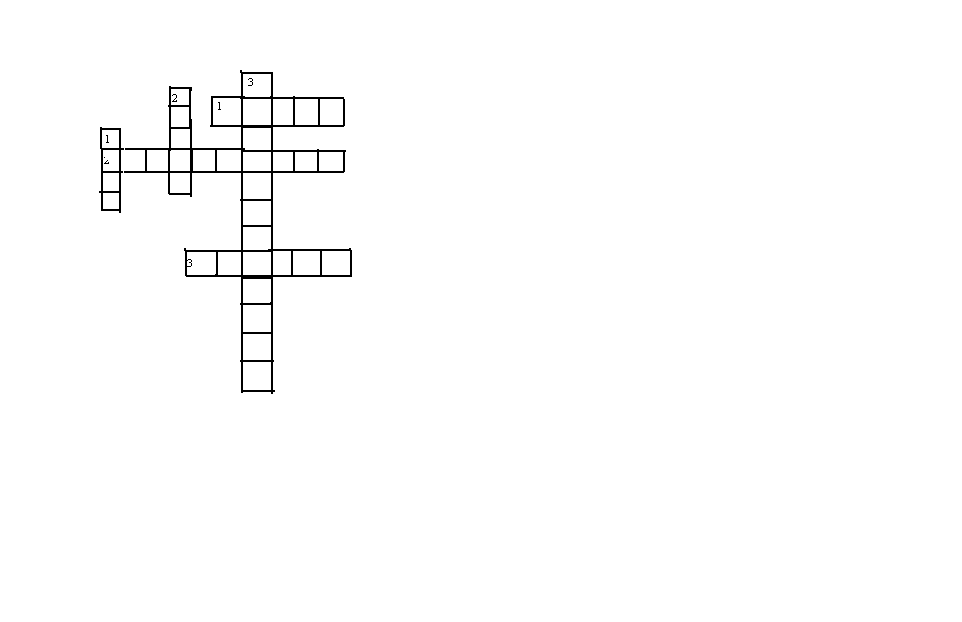 Полное название программы«Город Профессий» социально-педагогическая программа   лагеря с дневным пребыванием «Страна Здоровья»Автор программыЛифанова Т.В., Плюхина О.Ю.Руководитель программыГирфанов Н.В.Территория реализации программыМАОУ - СОШ №7Юридический адрес участника Конкурса620100 г. Екатеринбург, ул. Куйбышева 100АТелефонтел. (343) 261-65-50Форма проведения программыРабота в отрядах и группахЦель программыСодействие формированию у воспитанников ценностного отношения к труду, понимание его роли в жизни человека и общества путем раннего профориентирования для детей 6,5-13 лет и определения предпрофильной подготовки для подростков 14-18 лет.Срок реализации программыКраткосрочная программаI  смена 01.06.2020 -21.06.2020(15дней)Общее количество и возраст участников программы и проекта120 участников в возрасте от 6,6 до 13 летГеография участников программы и проектаобучающиеся МАОУ-СОШ №7(68 человек)обучающиеся МАОУ-гимназия №40(40 человек)воспитанники СК «Локомотив» (12 человек)Условия участия в программе и проекте Основным методом организации деятельности лагеря является сюжетно-ролевая игра, которая носит профессионально-ориентированный характер (включает в себя профориентационное, спортивно-оздоровительное, содержательно-досуговое, творческое направление)История программыУчитывая запросы родителей и детей, в программу внесены изменения, а именно: знакомство с разными профессиями людей через экскурсии и проведение мастер-классовОсобая информация и примечанияПрограмма реализуется через взаимодействие со следующими социальными партнёрами: Екатеринбургский цирк, Свердловская киностудия, музей ВДВ, фабрика «9 Островов», кинологический центр, бассейн «Университетский», ТЮЗ, пожарная часть №12, Дом Музыки, музей Истории ЕкатеринбургаI.Информационная карта2II.Оглавление3III.Пояснительная записка4-7IV.Краткая характеристика участников программы7V.Педагогическая идея программы7-8VI.Целевой блок8-9VII.Критерии и способы оценки качества реализации программы9-10VIII.Содержание и средства реализации программы10-15IX.Кадровое обеспечение16X.Информационно-методическое обеспечение16-17XI.Материально-техническое обеспечение18-19XII.Список используемой литературы19XIII.Приложения20-42КритерииПоказателиРезультатУровень овладения навыками создания проектов- Участие воспитанников лагеря в реализации проектов - Включенность в мероприятия профориентационной направленности - Вовлеченность в проектную деятельность составляет 100% воспитанников. - Вовлеченность в мероприятия составляет 100% воспитанников.Уровень сформированности культуры ЗОЖ, навыков безопасного поведения- Положительная динамика показателя физической подготовленности- Уровень сформированности  культуры ЗОЖ, навыков безопасного поведения - Повышение показателя физической подготовленности детей на начало и конец смены: бег, прыжки в длину,  игровые навыки-Сформированность знаний о ЗОЖ, о безопасном поведении (инструментарий: диагностика, приложение 4)-Овладение практическими навыками ЗОЖ на высоком и выше среднего  уровне – не менее 50% воспитанников (инструментарий: диагностика, приложение 4)Уровень сформированности навыков самоуправления- Активное участие в мероприятиях различной направленности- Участие в разработке и реализации проектов, умение работать в команде- Повышение степени социальной активности воспитанников, социального взаимодействия внутри отрядов и между отрядами. - Активное участие в мероприятиях  не менее 75% воспитанников.Уровень взаимодействия воспитанников в детском коллективе, взаимодействие с родительской общественностью, с социальными партнерами, предприятиями города.-Повышение уровня взаимодействия с родительской общественностью и социальными институтами в направлении профориентации воспитанников.- Развитие сети социального партнерства.- Количество родителей,  привлеченных к мероприятиям  в рамках лагеря не менее 10%;-Не менее 3 социальных партнеровСтепень удовлетворенности реализацией программы- Уровень эмоционального состояния воспитанников лагеря- Уровень удовлетворения родителей качеством организации смены- Удовлетворенность пребыванием в лагере (инструментарий: экран настроения, диагностика приложение 4)- Удовлетворенность родителей сменой (инструментарий: диагностика, приложение 4)1 июняПарк им. Маяковскоговсе отрядыКружок «Очумелые ручки»13.30 Спектакль2июняI-II  10.30  За кулисами цирка «Школа клоунов»III – 10.30  Музей ВДВ игра «Я в танке»IV- 10.00 Музей истории ЕкатеринбургаКружок «Очумелые ручки»3июняI -       Музей ВДВ игра «Я в танке»II- 10.00  Музей истории ЕкатеринбургаIII –9.30 Кинологический центрIV- 10.30 КиностудияКружок «Очумелые ручки»4июняI-II-III-IV 11.00   БассейнКонкурс плакатов «Безопасность в школе, на улице, в быту и природе»13.30  Волшебник из страны Детство (игровая программа)5июняI-9.30 Кинологический центрII-10.30 КиностудияIII-10.00 Музей истории ЕкатеринбургаIV- Музей ВДВ игра «Я в танке»Кружок «Очумелые ручки»6июняI-  II-III-IV10.15  Дом Музыки  Хор    «Даместик» все отрядыКружок «Очумелые ручки»13.30  Зарница8июняI-  9.00  «9Островов»II-10.30  Музей ВДВ игра «Я в танке»III-10.30 КиностудияIV-9.30 Кинологический центр9июняI-10.00 Музей истории ЕкатеринбургаII-9.00  «9Островов»III-ТЮЗ IV- ТЮЗ Кружок «Очумелые ручки»10июняI-II-III-IV9.30 ШОУ программа с опытами все отрядыЯрмарка вакансий(отрядное мероприятие)13.30  Спектакль «Совсем летняя история»11июняI-II-III-IV 11.00   БассейнКружок «Очумелые ручки»13.30 Спектакль «Где водятся волшебники»15июняI-10.00 КиностудияII-   10.30Пожарная частьIII-9.00  «9Островов»IV-11.00Пожарная часть16июняI-11.00Пожарная частьII-9.30 Кинологический центрIII-11.00Пожарная частьIV-9.00  «9Островов»17июняI-ТЮЗ II- ТЮЗ III- IV 10.30 За кулисами цирка «Школа клоунов»18июняI-II-III-IV 11.00   БассейнКружок «Очумелые ручки»13.30 Цена и радость Победы!»19июняЛинейка успеховЯрмарка сюрпризов13.30 Дискотека ДаНетЧастичноорганизацией отдыха вашего ребенкаорганизацией оздоровления вашего ребѐнка организацией питания в лагере учетом индивидуальных особенностей вашего ребенка в лагере возможностью проявиться способностям и умениям вашего ребенка организацией досуговой занятости, перечнем мероприятий участием ребенка в мероприятиях организацией работы кружков и секций взаимодействием всех организаций на территории города по организации отдыха и оздоровления детей оснащенностью настольными играми 